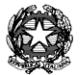 Ministero dell’IstruzioneISTITUTO COMPRENSIVO STATALE “Alessandro Manzoni” Via delle Rimembranze, 34/36 - 20088 Rosate (Mi) - Tel.02.90848867 – e-mail: miic87600l@istruzione.it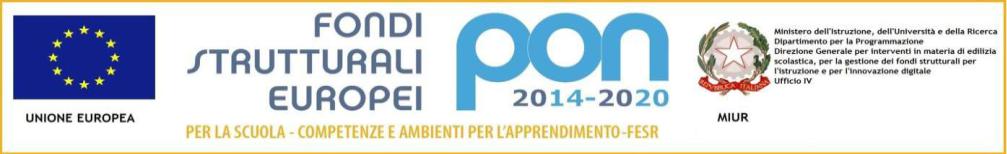 Oggetto:	Determina per l’affidamento dell’incarico di medico competente – servizio di sorveglianza ex D.LGS. 81/08  dal 01-09-2022 al 31-08-2023, ai sensi dell’art. 36, comma 2, lettera a) del D.Lgs. 50/2016, per un importo contrattuale pari a € 1000,00 (IVA esclusa).CIG  Z343741AB7IL DIRIGENTE SCOLASTICOVISTOVISTAVISTOVISTOVISTOTENUTO CONTOVISTOVISTOVISTAVISTOVISTOVISTOil	R.D.	18	novembre	1923,	n.	2440,	recante	«Nuove	disposizionisull’amministrazione del Patrimonio e la Contabilità Generale dello Stato»;la L. 15 marzo 1997, n. 59 concernente «Delega al Governo per il conferimento difunzioni  e  compiti  alle  regioni  ed  enti  locali,  per  la  riforma  della  PubblicaAmministrazione e per la semplificazione amministrativa»;il  D.P.R.  8  marzo  1999,  n.  275,  «Regolamento  recante  norme  in  materia  diautonomia delle Istituzioni Scolastiche, ai sensi dell’art. 21 della L. 15/03/1997»;il Decreto Interministeriale 28 agosto 2018, n. 129, recante «Istruzioni generalisulla	gestione	amministrativo-contabile	delle	istituzioni	scolastiche,	ai	sensidell’articolo 1, comma 143, della legge 13 luglio 2015, n. 107»;Il D.Lgs. n. 165 del 30 marzo 2001, recante «Norme generali sull'ordinamento dellavoro alle dipendenze delle amministrazioni pubbliche» e successive modifiche eintegrazioni;delle funzioni e dei poteri del Dirigente Scolastico in materia negoziale, comedefiniti dall'articolo 25, comma 2, del decreto legislativo 30 marzo 2001, n. 165,dall’articolo 1, comma 78, della legge n. 107 del 2015 e dagli articoli 3 e 44 delsuccitato D.I. 129/2018;Il Piano Triennale dell’Offerta Formativa (PTOF);Il Programma Annuale 2022;La	L.	241	del	7	agosto	1990,	recante	«Nuove	norme	sul	procedimentoamministrativo»;il D.Lgs. 18 aprile 2016, n. 50, recante «Codice dei contratti pubblici», comemodificato dal D.Lgs. 19 aprile 2017, n. 56 (cd. Correttivo);in particolare l’art. 32, comma 2, del D.Lgs. 50/2016, il quale prevede che, primadell’avvio	delle	procedure	di	affidamento	dei	contratti	pubblici,	le	stazioniappaltanti,	in	conformità	ai	propri	ordinamenti,	determinano	di	contrarre,individuando gli elementi essenziali del contratto e i criteri di selezione deglioperatori economici e delle offerte e che, per gli affidamenti ex art. 36, comma 2,lett. a) del Codice;in particolare, l’art. 36, comma 2, lettera a) del D.Lgs. 50/2016, il quale prevedeche «Fermo restando quanto previsto dagli articoli 37 e 38 e salva la possibilità diricorrere	alle	procedure	ordinarie,	le	stazioni	appaltanti	procedonoall'affidamento di lavori, servizi e forniture di importo inferiore alle soglie di cuiVISTEVISTORITENUTOTENUTO CONTODATO ATTOVISTACONSIDERATODATO ATTOPRESO ATTOall'articolo  35,  secondo  le  seguenti  modalità:  a)  per  affidamenti  di  importoinferiore	a	40.000	euro,	mediante	affidamento	diretto,	anche	senza	previaconsultazione di due o più operatori economici o per i lavori in amministrazionediretta […]»;le Linee Guida n. 4, aggiornate al Decreto Legislativo 19 aprile 2017, n. 56 condelibera del Consiglio n. 206 del 1 marzo 2018,l'art. 31, comma 1, del D.Lgs. 50/2016;che  il  Dott.  Antonino  Crea,  DS  dell’Istituzione  Scolastica,  risulta  pienamenteidoneo  a  ricoprire  l’incarico  di  RUP  per  l’affidamento  in  oggetto,  in  quantosoddisfa i requisiti richiesti dall’art. 31, comma 1, del D.Lgs. 50/2016, avendo unlivello di inquadramento giuridico e competenze professionali adeguate rispettoall’incarico in questione;che,  nei  confronti  del  RUP  individuato  non  sussistono  le  condizioni  ostativepreviste dalla succitata norma;della necessità di affidare l’incarico di medico competente- servizio di sorveglianza ex D.LGS. 81/08  dal 01-09-2022 al 31-08-2023, per un importo contrattuale pari a € 1000,00 (IVA esclusa);la delibera n. 6 del 30-06-2022 del Consiglio di Istituto;che l’affidamento in oggetto è finalizzato alla fornitura del servizio di medico competente- servizio di sorveglianza ex D.LGS. 81/08 dal 01-09-2022 al 31-08-2023;della non esistenza di Convenzioni Consip attive in merito a tale merceologia edato atto dell’unicità del servizio proposto dal Consorzio per lo sviluppo della Medicina Occupazionale e Ambientale di Monza ;che la spesa complessiva per il servizio in parola, come stimata dall’area scrivente,a seguito di apposita indagine di mercato, ammonta ad € 1000,00 (IVA esclusa);CONSIDERATOche il preventivo migliore risulta essere quello del Consorzio per lo sviluppo della Medicina Occupazionale e Ambientale di Monza, per congruità del prezzo in rapporto alla qualità e alla complessità delle prestazioni offerte.VISTOl’art. 1, commi 65 e 67, della Legge 23 dicembre 2005, n. 266, in virtù del quale l’Istituto è tenuto ad acquisire il codice identificativo della gara (CIG);TENUTO CONTO CONSIDERATO		che l’affidamento in oggetto dà luogo ad una transazione soggetta agli obblighi ditracciabilità dei flussi finanziari previsti dalla legge del 13 agosto 2010, n. 136(«Piano straordinario contro le mafie, nonché delega al Governo in materia dinormativa antimafia») e dal D.L. del 12 novembre 2010, n. 187 («Misure urgenti inmateria di sicurezza»), convertito con modificazioni dalla legge del 17 dicembre2010, n. 217, e relative modifiche, integrazioni e provvedimenti di attuazione, percui si è proceduto a richiedere il seguente Codice Identificativo di Gara (CIG);che gli importi di cui al presente provvedimento risultano pari ad € 1000,00 (ivaesclusa), trovano copertura nel bilancio di previsione per l’anno 2022, progettoA01.1 Funzionamento generale e decoro della scuola;nell’osservanza delle disposizioni di cui alla legge del 6 novembre 2012, n. 190, recante «Disposizioni per la prevenzione e la repressione della corruzione e dell’illegalità della Pubblica Amministrazione»,DETERMINAPer i motivi espressi nella premessa, che si intendono integralmente richiamati:di autorizzare, ai sensi dell’art. 36, comma 2, lett. a) del D.Lgs. 50/2016, l’affidamento diretto della fornitura in oggetto, per un importo complessivo delle prestazioni pari ad € 1000,00,  iva esclusa;di autorizzare la spesa complessiva € 1000,00 IVA esclusa da imputare sul capitolo A01.1 dell’esercizio finanziario 2022;di nominare il Dott. Antonino Crea quale Responsabile Unico del Procedimento, ai sensi dell’art. 31 del D.Lgs. 50/2016;di nominare il Dsga Felice Salcuni quale Direttore dell’Esecuzione, ai sensi degli artt. 101 e 111 del D.Lgs. 50/2016 e del D.M. 49/2018;che il presente provvedimento sarà pubblicato sul sito internet dell’Istituzione Scolastica ai sensi della normativa sulla trasparenza.IL DIRIGENTE SCOLASTICODott. Antonino CREAFirma autografa omessa ai sensi dell’art. 3 del D. Lgs. n. 39/1993